Вопрос:Кто имеет право на  бесплатное горячее питание?Родитель учащегосяОтвет:Бесплатным горячим питанием обеспечиваются следующие категории учащихся:- осваивающие образовательную программу начального общего образования;- осваивающие образовательные программы основного общего и среднего общего образования из малоимущих семей, - имеющие ограниченные возможности здоровья, осваивающие образовательные программы начального общего, основного общего и среднего общего образования.Петрова Д.А.,  заместитель директора по ВР,ответственная за организацию питания в школеВопрос:Какая категория учащихся обеспечивается бесплатным двухразовым питанием?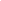 Родитель учащегосяОтвет:Бесплатным горячим двухразовым питанием (завтрак и обед) обеспечиваются учащиеся, имеющие ограниченные возможности здоровья.Петрова Д.А.,  заместитель директора по ВР,ответственная за организацию питания в школеВопрос:Кто имеет право на замену питания денежной выплатой?Родитель учащегосяОтвет:Денежную выплату на обеспечение двухразовым питанием получают родители (законные представители) учащихся с ограниченными возможностями здоровья, осваивающих образовательные программы начального общего, основного общего и среднего общего образования на дому.Петрова Д.А.,  заместитель директора по ВР,ответственная за организацию питания в школеВопрос:Как родители (законные представители могут участвовать в контроле за организацией питания в школе?Родитель учащегосяОтвет:В школе созданы условия для участия родителей (законных представителей) в осуществлении контроля за организацией питания посредством участия в составе Комиссии по контролю организации питания.При проведении мероприятий родительского контроля за организацией питания детей родители (законные представители) имеют возможность оценивать:- соответствие реализуемых блюд утвержденному меню;- санитарно-техническое содержание обеденного зала (помещения для приема пищи), состояние обеденной мебели, столовой посуды, наличие салфеток и т.п.;- условия соблюдения правил личной гигиены учащихся;- наличие и состояние санитарной одежды у работников, осуществляющих раздачу готовых блюд;- объем и вид пищевых отходов после приема пищи;- наличие лабораторно-инструментальных исследований качества и безопасности поступающей пищевой продукции и готовых блюд;- вкусовые предпочтения детей, удовлетворенность ассортиментом и качеством потребляемых блюд по результатам выборочного опроса детей с согласия родителей или иных законных представителей;- информирование родителей и детей о здоровом питании.Петрова Д.А.,  заместитель директора по ВР,ответственная за организацию питания в школе